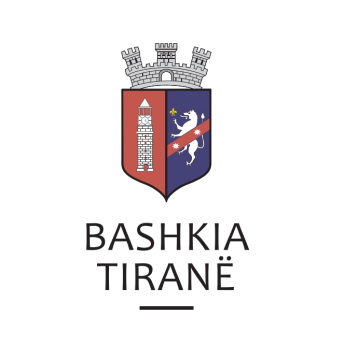      R  E  P U  B  L  I  K  A    E   S  H  Q  I  P  Ë  R  I  S  Ë
  BASHKIA TIRANË
DREJTORIA E PËRGJITHSHME PËR MARRËDHËNIET ME PUBLIKUN DHE JASHTË
DREJTORIA E KOMUNIKIMIT ME QYTETARËTLënda: Kërkesë për shpallje nga Gjykata së Rrethit Gjyqësor Tiranë për znj. Luljeta Dervishi.  Pranë Bashkisë Tiranë ka ardhur kërkesa për shpallje nga Rrethit Gjyqësor Tiranë, me nr. 7435/1183 regj. them., datë 18.02.2019, protokolluar në institucionin tonë me nr. 8772 prot., datë 21.02.2019.Ju sqarojmë se kjo gjykatë dërgon shpallje se është zhvilluar gjykimi i çështjes civile që i përket:Paditëse:                            Arjana Mazniku (Kuka)I Paditur:                           Nexhmi AllaObjekti:                             Pavlefshmeri kontrateData dhe ora e seancës:    21.03.2019, ora 13:30Drejtoria e Komunikimit me Qytetarët ka bërë të mundur afishimin e shpalljes znj. Luljeta Dervishi, në tabelën e shpalljeve të Sektorit të Informimit dhe Shërbimeve për Qytetarët pranë Bashkisë Tiranë.     R  E  P U  B  L  I  K  A    E   S  H  Q  I  P  Ë  R  I  S  Ë
  BASHKIA TIRANË
DREJTORIA E PËRGJITHSHME PËR MARRËDHËNIET ME PUBLIKUN DHE JASHTË
DREJTORIA E KOMUNIKIMIT ME QYTETARËTLënda: Kërkesë për shpallje nga Gjykata së Rrethit Gjyqësor Tiranë për znj. Dallendyshe Theohari (Elezaj).Pranë Bashkisë Tiranë ka ardhur kërkesa për shpallje nga Rrethit Gjyqësor Tiranë, me nr. 7435/1183 regj. them., datë 18.02.2019, protokolluar në institucionin tonë me nr. 8773 prot., datë 21.02.2019.Ju sqarojmë se kjo gjykatë dërgon shpallje se është zhvilluar gjykimi i çështjes civile që i përket:Paditëse:                            Arjana Mazniku (Kuka)I Paditur:                           Nexhmi AllaObjekti:                             Pavlefshmeri kontrateData dhe ora e seancës:    21.03.2019, ora 13:30Drejtoria e Komunikimit me Qytetarët ka bërë të mundur afishimin e shpalljes znj. Dallendyshe Theohari (Elezaj), në tabelën e shpalljeve të Sektorit të Informimit dhe Shërbimeve për Qytetarët pranë Bashkisë Tiranë.     R  E  P U  B  L  I  K  A    E   S  H  Q  I  P  Ë  R  I  S  Ë
  BASHKIA TIRANË
DREJTORIA E PËRGJITHSHME PËR MARRËDHËNIET ME PUBLIKUN DHE JASHTË
DREJTORIA E KOMUNIKIMIT ME QYTETARËTLënda: Kërkesë për shpallje nga Gjykata së Rrethit Gjyqësor Tiranë për znj. Fatbardha Daiu Elezaj.Pranë Bashkisë Tiranë ka ardhur kërkesa për shpallje nga Rrethit Gjyqësor Tiranë, me nr. 7435/1183 regj. them., datë 18.02.2019, protokolluar në institucionin tonë me nr. 8776 prot., datë 21.02.2019.Ju sqarojmë se kjo gjykatë dërgon shpallje se është zhvilluar gjykimi i çështjes civile që i përket:Paditëse:                            Arjana Mazniku (Kuka)I Paditur:                           Nexhmi AllaObjekti:                             Pavlefshmeri kontrateData dhe ora e seancës:    21.03.2019, ora 13:30Drejtoria e Komunikimit me Qytetarët ka bërë të mundur afishimin e shpalljes znj. Fatbardha Daiu Elezaj, në tabelën e shpalljeve të Sektorit të Informimit dhe Shërbimeve për Qytetarët pranë Bashkisë Tiranë.     R  E  P U  B  L  I  K  A    E   S  H  Q  I  P  Ë  R  I  S  Ë
  BASHKIA TIRANË
DREJTORIA E PËRGJITHSHME PËR MARRËDHËNIET ME PUBLIKUN DHE JASHTË
DREJTORIA E KOMUNIKIMIT ME QYTETARËTLënda: Kërkesë për shpallje nga Gjykata së Rrethit Gjyqësor Tiranë për z. Ali Kuka.Pranë Bashkisë Tiranë ka ardhur kërkesa për shpallje nga Rrethit Gjyqësor Tiranë, me nr. 7435/1183 regj. them., datë 18.02.2019, protokolluar në institucionin tonë me nr. 8775 prot., datë 21.02.2019.Ju sqarojmë se kjo gjykatë dërgon shpallje se është zhvilluar gjykimi i çështjes civile që i përket:Paditëse:                            Arjana Mazniku (Kuka)I Paditur:                           Nexhmi AllaObjekti:                             Pavlefshmeri kontrateData dhe ora e seancës:    21.03.2019, ora 13:30Drejtoria e Komunikimit me Qytetarët ka bërë të mundur afishimin e shpalljes z. Ali Kuka,  në tabelën e shpalljeve të Sektorit të Informimit dhe Shërbimeve për Qytetarët pranë Bashkisë Tiranë.     R  E  P U  B  L  I  K  A    E   S  H  Q  I  P  Ë  R  I  S  Ë
  BASHKIA TIRANË
DREJTORIA E PËRGJITHSHME PËR MARRËDHËNIET ME PUBLIKUN DHE JASHTË
DREJTORIA E KOMUNIKIMIT ME QYTETARËTLënda: Kërkesë për shpallje nga Gjykata së Rrethit Gjyqësor Tiranë për z. Maringlen (Marenglen) Piro Gjeci.Pranë Bashkisë Tiranë ka ardhur kërkesa për shpallje nga Rrethit Gjyqësor Tiranë, me nr. 3847 regj. them., datë 19.02.2019, protokolluar në institucionin tonë me nr. 8771 prot., datë 21.02.2019.Ju sqarojmë se kjo gjykatë dërgon shpallje se është zhvilluar gjykimi i çështjes civile që i përket:Paditëse:                          Shoqeria “Micro Credit Albania” sh.a.I Paditur:                        Maringlen (Marenglen) Piro Gjeci.Objekti:                           Njohjen e detyrimit, kthim shumeData dhe ora e seancës:    26.03.2019, ora 12:30Drejtoria e Komunikimit me Qytetarët ka bërë të mundur afishimin e shpalljes z. Maringlen (Marenglen) Piro Gjeci,  në tabelën e shpalljeve të Sektorit të Informimit dhe Shërbimeve për Qytetarët pranë Bashkisë Tiranë.     R  E  P U  B  L  I  K  A    E   S  H  Q  I  P  Ë  R  I  S  Ë
  BASHKIA TIRANË
DREJTORIA E PËRGJITHSHME PËR MARRËDHËNIET ME PUBLIKUN DHE JASHTË
DREJTORIA E KOMUNIKIMIT ME QYTETARËTLënda: Kërkesë për shpallje nga Gjykata së Rrethit Gjyqësor Tiranë për znj. Pranvera Zaimi Kuka.Pranë Bashkisë Tiranë ka ardhur kërkesa për shpallje nga Rrethit Gjyqësor Tiranë, me nr. 7435/1183 regj. them., datë 18.02.2019, protokolluar në institucionin tonë me nr. 8774 prot., datë 21.02.2019.Ju sqarojmë se kjo gjykatë dërgon shpallje se është zhvilluar gjykimi i çështjes civile që i përket:Paditëse:                            Arjana Mazniku (Kuka)I Paditur:                           Nexhmi AllaObjekti:                             Pavlefshmeri kontrateData dhe ora e seancës:    21.03.2019, ora 13:30Drejtoria e Komunikimit me Qytetarët ka bërë të mundur afishimin e shpalljes znj. Pranvera Zaimi Kuka, në tabelën e shpalljeve të Sektorit të Informimit dhe Shërbimeve për Qytetarët pranë Bashkisë Tiranë.     R  E  P U  B  L  I  K  A    E   S  H  Q  I  P  Ë  R  I  S  Ë
  BASHKIA TIRANË
DREJTORIA E PËRGJITHSHME PËR MARRËDHËNIET ME PUBLIKUN DHE JASHTË
DREJTORIA E KOMUNIKIMIT ME QYTETARËTLënda: Kërkesë për shpallje nga Gjykata së Rrethit Gjyqësor Tiranë për znj. Shqiponja Xhemal Pasholli.Pranë Bashkisë Tiranë ka ardhur kërkesa për shpallje nga Rrethit Gjyqësor Tiranë, me nr. 7435/1183 regj. them., datë 18.02.2019, protokolluar në institucionin tonë me nr. 8777 prot., datë 21.02.2019.Ju sqarojmë se kjo gjykatë dërgon shpallje se është zhvilluar gjykimi i çështjes civile që i përket:Paditëse:                            Arjana Mazniku (Kuka)I Paditur:                           Nexhmi AllaObjekti:                             Pavlefshmeri kontrateData dhe ora e seancës:    21.03.2019, ora 13:30Drejtoria e Komunikimit me Qytetarët ka bërë të mundur afishimin e shpalljes znj. Shqiponja Xhemal Pasholli, në tabelën e shpalljeve të Sektorit të Informimit dhe Shërbimeve për Qytetarët pranë Bashkisë Tiranë.     R  E  P U  B  L  I  K  A    E   S  H  Q  I  P  Ë  R  I  S  Ë
  BASHKIA TIRANË
DREJTORIA E PËRGJITHSHME PËR MARRËDHËNIET ME PUBLIKUN DHE JASHTË
DREJTORIA E KOMUNIKIMIT ME QYTETARËTLënda: Kërkesë për shpallje nga Gjykata së Rrethit Gjyqësor Tiranë për z. Fatmir Dyrma.Pranë Bashkisë Tiranë ka ardhur kërkesa për shpallje nga Rrethit Gjyqësor Tiranë, me nr. 1253 akti, datë 19.02.2019, protokolluar në institucionin tonë me nr. 8782 prot., datë 21.02.2019.Ju sqarojmë se kjo gjykatë dërgon shpallje se është zhvilluar gjykimi i çështjes penale që i përket:Kërkues:           Prokuroria pranë Gjykates se Rrethit Gjyqësor TiranëI pandehur:      Arbër Mersini LitaObjekti:             Dërgimin në gjyq të çështjes penale Drejtoria e Komunikimit me Qytetarët ka bërë të mundur afishimin e shpalljes z. Fatmir Dyrma,  në tabelën e shpalljeve të Sektorit të Informimit dhe Shërbimeve për Qytetarët pranë Bashkisë Tiranë.     R  E  P U  B  L  I  K  A    E   S  H  Q  I  P  Ë  R  I  S  Ë
  BASHKIA TIRANË
DREJTORIA E PËRGJITHSHME PËR MARRËDHËNIET ME PUBLIKUN DHE JASHTË
DREJTORIA E KOMUNIKIMIT ME QYTETARËTLënda: Kërkesë për shpallje nga Gjykata e Rrethit Gjyqësor Dibër për z. Fatbardh Zhuleku.Pranë Bashkisë Tiranë ka ardhur kërkesa për shpallje nga Gjykata e Rrethit Gjyqësor Dibër, me nr. 325 vendimi, datë 18.02.2019, protokolluar në Bashkinë Tiranë me nr. 8780 prot., datë 21.02.2019.Ju sqarojmë se kjo gjykatë dërgon për shpallje njoftimin për gjykimin të çështjes civile me palë:Kërkues:          Prokuroria e Rrethit Gjyqësor DibërI pandehur:      Fatbardh Zhuleku.Objekti:       Miratimin e urdherit penal, deklarimin fajtor te te pandehurit Drejtoria e Komunikimit me Qytetarët ka bërë të mundur afishimin e shpalljes z. Fatbardh Zhuleku, në tabelën e shpalljeve të Sektorit të Informimit dhe Shërbimeve për Qytetarët pranë Bashkisë Tiranë.     R  E  P U  B  L  I  K  A    E   S  H  Q  I  P  Ë  R  I  S  Ë
  BASHKIA TIRANË
DREJTORIA E PËRGJITHSHME PËR MARRËDHËNIET ME PUBLIKUN DHE JASHTË
DREJTORIA E KOMUNIKIMIT ME QYTETARËTLënda: Kërkesë për shpallje nga Gjykata e Rrethit Gjyqësor Durrës për z. Ergys Hado.Pranë Bashkisë Tiranë ka ardhur kërkesa për shpallje nga Gjykata e Rrethit Gjyqësor Durrës, me nr. regj. 664/680, datë 18.02.2019, protokolluar në Bashkinë Tiranë me nr. 8786 prot., datë 21.02.2019.Ju sqarojmë se kjo gjykatë dërgon për shpallje njoftimin për gjykimin të çështjes civile me palë:Paditës:             Robert XhenetiI pandehur:      Dëshira Xheneti, Edlira Hado, Ergys Hado.Objekti:             Pjestim pasurie, etj.Data dhe ora e seancës:    19.03.2019, ora 11:30Drejtoria e Komunikimit me Qytetarët ka bërë të mundur afishimin e shpalljes z. Ergys Hado, në tabelën e shpalljeve të Sektorit të Informimit dhe Shërbimeve për Qytetarët pranë Bashkisë Tiranë.     R  E  P U  B  L  I  K  A    E   S  H  Q  I  P  Ë  R  I  S  Ë
  BASHKIA TIRANË
DREJTORIA E PËRGJITHSHME PËR MARRËDHËNIET ME PUBLIKUN DHE JASHTË
DREJTORIA E KOMUNIKIMIT ME QYTETARËTLënda: Kërkesë për shpallje nga Gjykata e Rrethit Gjyqësor Durrës për znj. Edlira Hado.Pranë Bashkisë Tiranë ka ardhur kërkesa për shpallje nga Gjykata e Rrethit Gjyqësor Durrës, me nr. regj. 664/680, datë 18.02.2019, protokolluar në Bashkinë Tiranë me nr. 8785 prot., datë 21.02.2019.Ju sqarojmë se kjo gjykatë dërgon për shpallje njoftimin për gjykimin të çështjes civile me palë:Paditës:             Robert XhenetiI pandehur:      Dëshira Xheneti, Edlira Hado, Ergys Hado.Objekti:             Pjestim pasurie, etj.Data dhe ora e seancës:    19.03.2019, ora 11:30Drejtoria e Komunikimit me Qytetarët ka bërë të mundur afishimin e shpalljes znj. Edlira Hado, në tabelën e shpalljeve të Sektorit të Informimit dhe Shërbimeve për Qytetarët pranë Bashkisë Tiranë.     R  E  P U  B  L  I  K  A    E   S  H  Q  I  P  Ë  R  I  S  Ë
  BASHKIA TIRANË
DREJTORIA E PËRGJITHSHME PËR MARRËDHËNIET ME PUBLIKUN DHE JASHTË
DREJTORIA E KOMUNIKIMIT ME QYTETARËTLënda: Kërkesë për shpallje nga Gjykata e Rrethit Gjyqësor Elbasan për z. Sokol Rrapush Malaj.Pranë Bashkisë Tiranë ka ardhur kërkesa për shpallje nga Gjykata e Rrethit Gjyqësor Elbasan me nr. 1914/452 regj. themeltar, datë 19.02.2019, protokolluar në Bashkinë Tiranë me nr. 7884 prot., datë 21.02.2019.Ju sqarojmë se kjo gjykatë dërgon për shpallje njoftimin për gjykimin të çështjes civile me palë:Paditës:                        Fatime DollaniTë Paditur:                  Sokol Rrapush MalajPerson i tretë:              Enver RrapajObjekti:                       Kërkim lekësh.Drejtoria e Komunikimit me Qytetarët ka bërë të mundur afishimin e shpalljes për z. Sokol Rrapush Malaj, në tabelën e shpalljeve të Sektorit të Informimit dhe Shërbimeve për Qytetarët pranë Bashkisë Tiranë.     R  E  P U  B  L  I  K  A    E   S  H  Q  I  P  Ë  R  I  S  Ë
  BASHKIA TIRANË
DREJTORIA E PËRGJITHSHME PËR MARRËDHËNIET ME PUBLIKUN DHE JASHTË
DREJTORIA E KOMUNIKIMIT ME QYTETARËTLënda: Kërkesë për shpallje nga Gjykata së Rrethit Gjyqësor Tiranë për znj. Mirela Spahiu.Pranë Bashkisë Tiranë ka ardhur kërkesa për shpallje nga Rrethit Gjyqësor Tiranë nr. 36 akti, datë 18.02.2019, protokolluar në institucionin tonë me nr. 8783 prot., datë 21.02.2019.Ju sqarojmë se kjo gjykatë dërgon shpallje se është zhvilluar gjykimi i çështjes penale që i përket:Të pandehur:                   Artan Spahiu, Mirela SpahiuAkuzuar:                           Për kryerjen e veprës penale të parashikuar nga nenet 183/2/3                                             dhe 143/3, të Kodit Penal. Data dhe ora e seancës:    27.02.2019, ora 13:45Drejtoria e Komunikimit me Qytetarët ka bërë të mundur afishimin e shpalljes znj. Mirela Spahiu, në tabelën e shpalljeve të Sektorit të Informimit dhe Shërbimeve për Qytetarët pranë Bashkisë Tiranë.     R  E  P U  B  L  I  K  A    E   S  H  Q  I  P  Ë  R  I  S  Ë
  BASHKIA TIRANË
DREJTORIA E PËRGJITHSHME PËR MARRËDHËNIET ME PUBLIKUN DHE JASHTË
DREJTORIA E KOMUNIKIMIT ME QYTETARËTLënda: Kërkesë për shpallje nga Gjykata e Rrethit Gjyqësor Korçë për shoqërinë “Italb Pelli” sh.p.k.Pranë Bashkisë Tiranë ka ardhur kërkesa për shpallje nga Gjykata e Rrethit Gjyqësor Korçë, me nr. 278/1555 akti, datë 14.02.2019, protokolluar në Bashkinë Tiranë me nr. 8787 prot., datë 21.02.2019.Ju sqarojmë se kjo gjykatë dërgon për shpallje njoftimin për gjykimin të çështjes penale me palë:Paditëse:          Shoqëria tregtare ”Angelo shoes” sh.p.k.Të paditur:     Shoqëria tregtare ”Italb Pelli” sh.p.k.Objekti:           Detyrimin e palës së paditur të bëjë lirim dhe dorëzimin e pasurisë së                           paluajtshme, etj.Data dhe ora e seancës:    14.03.2019, ora 11:00Drejtoria e Komunikimit me Qytetarët ka bërë të mundur afishimin e shpalljes për shoqërinë “Italb Pelli” sh.p.k., në tabelën e shpalljeve të Sektorit të Informimit dhe Shërbimeve për Qytetarët pranë Bashkisë Tiranë.     R  E  P U  B  L  I  K  A    E   S  H  Q  I  P  Ë  R  I  S  Ë
  BASHKIA TIRANË
DREJTORIA E PËRGJITHSHME PËR MARRËDHËNIET ME PUBLIKUN DHE JASHTË
DREJTORIA E KOMUNIKIMIT ME QYTETARËTLënda: Kërkesë për shpallje nga Gjykata e Apelit Vlorë për z. Pllumbi Asqeri Zonja.Pranë Bashkisë së Tiranës ka ardhur kërkesa për shpallje nga Gjykata e Apelit Vlorë, me nr. 436 regjistri, datë 18.01.2019, protokolluar në Bashkinë Tiranë me nr. 8778 prot., datë 21.02.2019.Ju sqarojmë se kjo gjykatë dërgon për shpallje njoftimin për gjykimin të çështjes civile me palë:Paditës:             Shoqëria Shërbimi Përmbarimor Star sh.p.k.Të Paditur:       Afrim Zonja, Asqeri Zonja, Hurma Zonja, Arta Zonja, Fattos Zonja,                            Bilbil Zonja, Donika Zonja, Avni Zonja, Pllumbi Zonja, Nadir Zonja.Objekt:             “Veçim i pjesës takuese, etj.” Drejtoria e Komunikimit me Qytetarët ka bërë të mundur afishimin e shpalljes për z. Pllumbi Asqeri Zonja, në tabelën e shpalljeve të Sektorit të Informimit dhe Shërbimeve për Qytetarët pranë Bashkisë Tiranë.     R  E  P U  B  L  I  K  A    E   S  H  Q  I  P  Ë  R  I  S  Ë
  BASHKIA TIRANË
DREJTORIA E PËRGJITHSHME PËR MARRËDHËNIET ME PUBLIKUN DHE JASHTË
DREJTORIA E KOMUNIKIMIT ME QYTETARËTLënda: Kërkesë për shpallje nga Gjykata e Apelit Vlorë për shoqërinë “Albgaz” sh.a.Pranë Bashkisë së Tiranës ka ardhur kërkesa për shpallje nga Gjykata e Apelit Vlorë, me nr. 1943 regjistri, datë 18.01.2019, protokolluar në Bashkinë Tiranë me nr. 8779 prot., datë 21.02.2019.Ju sqarojmë se kjo gjykatë dërgon për shpallje njoftimin për gjykimin të çështjes civile me palë:Paditës:             Lindor Neim SeitajI Paditur:          Shoqëria “Albgaz” sh.a, Shoqëria “Albpetrol” sh.a.Objekt:             Detyrim dëmshperblim pagim page, etj.Drejtoria e Komunikimit me Qytetarët ka bërë të mundur afishimin e shpalljes për shoqërinë “Albgaz” sh.a., në tabelën e shpalljeve të Sektorit të Informimit dhe Shërbimeve për Qytetarët pranë Bashkisë Tiranë.